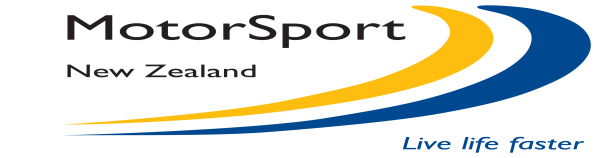 ROLL PROTECTION APPROVAL SCHEDULES K and T&C VEHICLES 		Approval valid from ______________This application form applies solely to vehicles compliant with Schedule K or Schedule T&C as defined under Appendix Six of the current MotorSport Manual. These vehicles shall have a Certificate of Description issued. Please complete in full using BLOCK CAPITALS and submit to the MotorSport NZ Office. The approval is valid when each page bears a MotorSport NZ stamp.SECTION ONE - VEHICLE DETAILSMake:  		Model:  		Certificate of Description No:  	Chassis No:  		Registration No:  		Logbook No:  	Vehicle Total Weight:  	KgSECTION TWO – MATERIAL SPECIFICATIONDescription: 		Outside Diameter:  	mm	Wall Thickness:  	mm.SECTION THREE – ROLLBAR / ROLLCAGE DRAWINGSECTION FOUR – CONSTRUCTOR DETAILSCompany Name: 		Construction Date:  	Day-time Phone No.:  ( …. ) 		Day-time Fax No.:  ( …. ) 	Full Address:  	SECTION FIVE – PRESENT OWNERSHIP DETAILSName of Owner:  		Date of birth: 	Postal Address:  	Email Address:  	Day-time Telephone:  ( …. ):  		Mobile Number:  ( …. ) 	SECTION SIX – MOTORSPORT NZ ROLL PROTECTION ADVISOR / CERTIFIERI the undersigned, certify that the roll protection structure as detailed on this form, as fitted to the above vehicle, meets the current requirements of MotorSport NZ, to allow competition in all Events as detailed under Appendix Six, Schedule AA of the current MotorSport Manual; excepting the following Event categories (if any):  NB:  Please submit all inspection notes on a separate sheet.Not eligible for:	Name:  		Signature:			Dated:		SECTION SEVEN – ATTACHMENT / MOUNTING DETAIL Note:  Please send photograph/s detailing mounting arrangement.SECTION EIGHT – GENERAL ARRANGEMENT PHOTOGRAPHPAYMENT BY CREDIT CARD: Please debit my VISA / MASTERCARD PAYMENT BY CREDIT CARD: Please debit my VISA / MASTERCARD PAYMENT BY CREDIT CARD: Please debit my VISA / MASTERCARD PAYMENT BY CREDIT CARD: Please debit my VISA / MASTERCARD PAYMENT BY CREDIT CARD: Please debit my VISA / MASTERCARD PAYMENT BY CREDIT CARD: Please debit my VISA / MASTERCARD PAYMENT BY CREDIT CARD: Please debit my VISA / MASTERCARD PAYMENT BY CREDIT CARD: Please debit my VISA / MASTERCARD PAYMENT BY CREDIT CARD: Please debit my VISA / MASTERCARD PAYMENT BY CREDIT CARD: Please debit my VISA / MASTERCARD PAYMENT BY CREDIT CARD: Please debit my VISA / MASTERCARD PAYMENT BY CREDIT CARD: Please debit my VISA / MASTERCARD PAYMENT BY CREDIT CARD: Please debit my VISA / MASTERCARD PAYMENT BY CREDIT CARD: Please debit my VISA / MASTERCARD PAYMENT BY CREDIT CARD: Please debit my VISA / MASTERCARD PAYMENT BY CREDIT CARD: Please debit my VISA / MASTERCARD PAYMENT BY CREDIT CARD: Please debit my VISA / MASTERCARD PAYMENT BY CREDIT CARD: Please debit my VISA / MASTERCARD PAYMENT BY CREDIT CARD: Please debit my VISA / MASTERCARD PAYMENT BY CREDIT CARD: Please debit my VISA / MASTERCARD PAYMENT BY CREDIT CARD: Please debit my VISA / MASTERCARD PAYMENT BY CREDIT CARD: Please debit my VISA / MASTERCARD PAYMENT BY CREDIT CARD: Please debit my VISA / MASTERCARD PAYMENT BY CREDIT CARD: Please debit my VISA / MASTERCARD PAYMENT BY CREDIT CARD: Please debit my VISA / MASTERCARD PAYMENT BY CREDIT CARD: Please debit my VISA / MASTERCARD PAYMENT BY CREDIT CARD: Please debit my VISA / MASTERCARD Card No---ExpiresName of Card HolderName of Card HolderName of Card HolderName of Card HolderName of Card HolderSignedSignedDateDateDateDateDateDate Standard Processing: $250.00 Standard Processing: $250.00 Standard Processing: $250.00 Standard Processing: $250.00 Standard Processing: $250.00 Standard Processing: $250.00 Standard Processing: $250.00 Standard Processing: $250.00 Standard Processing: $250.00 Standard Processing: $250.00 Standard Processing: $250.00 Standard Processing: $250.00 Priority Processing + $125.00 ($375.00 total) Priority Processing + $125.00 ($375.00 total) Priority Processing + $125.00 ($375.00 total) Priority Processing + $125.00 ($375.00 total) Priority Processing + $125.00 ($375.00 total) Priority Processing + $125.00 ($375.00 total) Priority Processing + $125.00 ($375.00 total) Priority Processing + $125.00 ($375.00 total) Priority Processing + $125.00 ($375.00 total) Priority Processing + $125.00 ($375.00 total) Priority Processing + $125.00 ($375.00 total) Priority Processing + $125.00 ($375.00 total) Priority Processing + $125.00 ($375.00 total) Priority Processing + $125.00 ($375.00 total) Priority Processing + $125.00 ($375.00 total)Payments can be made by Internet Banking to ASB Bank 12-3192-0017344-00Please reference Name and Application TypeYou can submit your application via MotorSport Online! To request log in details for an existing record or to register please go to https://online.motorsport.org.nz/ - Please note that manual applications will take longer to process than applications submitted via the online system.Payments can be made by Internet Banking to ASB Bank 12-3192-0017344-00Please reference Name and Application TypeYou can submit your application via MotorSport Online! To request log in details for an existing record or to register please go to https://online.motorsport.org.nz/ - Please note that manual applications will take longer to process than applications submitted via the online system.Payments can be made by Internet Banking to ASB Bank 12-3192-0017344-00Please reference Name and Application TypeYou can submit your application via MotorSport Online! To request log in details for an existing record or to register please go to https://online.motorsport.org.nz/ - Please note that manual applications will take longer to process than applications submitted via the online system.Payments can be made by Internet Banking to ASB Bank 12-3192-0017344-00Please reference Name and Application TypeYou can submit your application via MotorSport Online! To request log in details for an existing record or to register please go to https://online.motorsport.org.nz/ - Please note that manual applications will take longer to process than applications submitted via the online system.Payments can be made by Internet Banking to ASB Bank 12-3192-0017344-00Please reference Name and Application TypeYou can submit your application via MotorSport Online! To request log in details for an existing record or to register please go to https://online.motorsport.org.nz/ - Please note that manual applications will take longer to process than applications submitted via the online system.Payments can be made by Internet Banking to ASB Bank 12-3192-0017344-00Please reference Name and Application TypeYou can submit your application via MotorSport Online! To request log in details for an existing record or to register please go to https://online.motorsport.org.nz/ - Please note that manual applications will take longer to process than applications submitted via the online system.Payments can be made by Internet Banking to ASB Bank 12-3192-0017344-00Please reference Name and Application TypeYou can submit your application via MotorSport Online! To request log in details for an existing record or to register please go to https://online.motorsport.org.nz/ - Please note that manual applications will take longer to process than applications submitted via the online system.Payments can be made by Internet Banking to ASB Bank 12-3192-0017344-00Please reference Name and Application TypeYou can submit your application via MotorSport Online! To request log in details for an existing record or to register please go to https://online.motorsport.org.nz/ - Please note that manual applications will take longer to process than applications submitted via the online system.Payments can be made by Internet Banking to ASB Bank 12-3192-0017344-00Please reference Name and Application TypeYou can submit your application via MotorSport Online! To request log in details for an existing record or to register please go to https://online.motorsport.org.nz/ - Please note that manual applications will take longer to process than applications submitted via the online system.Payments can be made by Internet Banking to ASB Bank 12-3192-0017344-00Please reference Name and Application TypeYou can submit your application via MotorSport Online! To request log in details for an existing record or to register please go to https://online.motorsport.org.nz/ - Please note that manual applications will take longer to process than applications submitted via the online system.Payments can be made by Internet Banking to ASB Bank 12-3192-0017344-00Please reference Name and Application TypeYou can submit your application via MotorSport Online! To request log in details for an existing record or to register please go to https://online.motorsport.org.nz/ - Please note that manual applications will take longer to process than applications submitted via the online system.Payments can be made by Internet Banking to ASB Bank 12-3192-0017344-00Please reference Name and Application TypeYou can submit your application via MotorSport Online! To request log in details for an existing record or to register please go to https://online.motorsport.org.nz/ - Please note that manual applications will take longer to process than applications submitted via the online system.Payments can be made by Internet Banking to ASB Bank 12-3192-0017344-00Please reference Name and Application TypeYou can submit your application via MotorSport Online! To request log in details for an existing record or to register please go to https://online.motorsport.org.nz/ - Please note that manual applications will take longer to process than applications submitted via the online system.Payments can be made by Internet Banking to ASB Bank 12-3192-0017344-00Please reference Name and Application TypeYou can submit your application via MotorSport Online! To request log in details for an existing record or to register please go to https://online.motorsport.org.nz/ - Please note that manual applications will take longer to process than applications submitted via the online system.Payments can be made by Internet Banking to ASB Bank 12-3192-0017344-00Please reference Name and Application TypeYou can submit your application via MotorSport Online! To request log in details for an existing record or to register please go to https://online.motorsport.org.nz/ - Please note that manual applications will take longer to process than applications submitted via the online system.Payments can be made by Internet Banking to ASB Bank 12-3192-0017344-00Please reference Name and Application TypeYou can submit your application via MotorSport Online! To request log in details for an existing record or to register please go to https://online.motorsport.org.nz/ - Please note that manual applications will take longer to process than applications submitted via the online system.Payments can be made by Internet Banking to ASB Bank 12-3192-0017344-00Please reference Name and Application TypeYou can submit your application via MotorSport Online! To request log in details for an existing record or to register please go to https://online.motorsport.org.nz/ - Please note that manual applications will take longer to process than applications submitted via the online system.Payments can be made by Internet Banking to ASB Bank 12-3192-0017344-00Please reference Name and Application TypeYou can submit your application via MotorSport Online! To request log in details for an existing record or to register please go to https://online.motorsport.org.nz/ - Please note that manual applications will take longer to process than applications submitted via the online system.Payments can be made by Internet Banking to ASB Bank 12-3192-0017344-00Please reference Name and Application TypeYou can submit your application via MotorSport Online! To request log in details for an existing record or to register please go to https://online.motorsport.org.nz/ - Please note that manual applications will take longer to process than applications submitted via the online system.Payments can be made by Internet Banking to ASB Bank 12-3192-0017344-00Please reference Name and Application TypeYou can submit your application via MotorSport Online! To request log in details for an existing record or to register please go to https://online.motorsport.org.nz/ - Please note that manual applications will take longer to process than applications submitted via the online system.Payments can be made by Internet Banking to ASB Bank 12-3192-0017344-00Please reference Name and Application TypeYou can submit your application via MotorSport Online! To request log in details for an existing record or to register please go to https://online.motorsport.org.nz/ - Please note that manual applications will take longer to process than applications submitted via the online system.Payments can be made by Internet Banking to ASB Bank 12-3192-0017344-00Please reference Name and Application TypeYou can submit your application via MotorSport Online! To request log in details for an existing record or to register please go to https://online.motorsport.org.nz/ - Please note that manual applications will take longer to process than applications submitted via the online system.Payments can be made by Internet Banking to ASB Bank 12-3192-0017344-00Please reference Name and Application TypeYou can submit your application via MotorSport Online! To request log in details for an existing record or to register please go to https://online.motorsport.org.nz/ - Please note that manual applications will take longer to process than applications submitted via the online system.Payments can be made by Internet Banking to ASB Bank 12-3192-0017344-00Please reference Name and Application TypeYou can submit your application via MotorSport Online! To request log in details for an existing record or to register please go to https://online.motorsport.org.nz/ - Please note that manual applications will take longer to process than applications submitted via the online system.Payments can be made by Internet Banking to ASB Bank 12-3192-0017344-00Please reference Name and Application TypeYou can submit your application via MotorSport Online! To request log in details for an existing record or to register please go to https://online.motorsport.org.nz/ - Please note that manual applications will take longer to process than applications submitted via the online system.Payments can be made by Internet Banking to ASB Bank 12-3192-0017344-00Please reference Name and Application TypeYou can submit your application via MotorSport Online! To request log in details for an existing record or to register please go to https://online.motorsport.org.nz/ - Please note that manual applications will take longer to process than applications submitted via the online system.Payments can be made by Internet Banking to ASB Bank 12-3192-0017344-00Please reference Name and Application TypeYou can submit your application via MotorSport Online! To request log in details for an existing record or to register please go to https://online.motorsport.org.nz/ - Please note that manual applications will take longer to process than applications submitted via the online system.